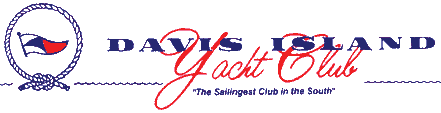 Fireball North American ChampionshipMarch 9-11, 2015Notice of Race 1	RULES	The regatta will be governed by the rules as defined in The Racing Rules of Sailing. 2	ELIGIBILITY AND ENTRY2.1	The regatta is open to boats of the International Fireball class. 2.2	Competitors must be current members of the International Fireball Class Association and show proof.2.3	Eligible competitors shall register by completing the attached form and sending it, together with the required fees, as shown on the form.  3	FEESEntry (Competitors)	$ 125Social (non Sailing)	$ 60Non-members of USSA or CYA:  add	$   5Late Fee  (after Jan. 30, 2015)	$ 75The entry fee will include, continental breakfast, Saturday, Sunday, free keg beer after racing Friday and Saturday with a Social Program. Launching and hauling, facilities, trailer parking and camping. 
Additional regatta merchandise, breakfast, dinner  tickets, and boxed  lunches will be available for purchase for each day, by reservation and payment at registration.4	SCHEDULE	Sunday, March 8		1600 – 1800 	Registration           Monday, March 90800 – 1000	Registration1030		Competitors Meeting1200	First warning signal1800	Social	Tuesday, March 100800 		Breakfast	1000		First warning signal1800		Social Wednesday, March 11    0800 		Breakfast1000		First warning signalAfter racing	Trophy presentation5	SAILING INSTRUCTIONSThe Sailing Instructions will be available at registration and on the DIYC website after March 7. 6	VENUE	Directions and related information are available at www.diyc.org7	SCORING7.1	A maximum of fifteen (15) races are planned. A minimum of one completed race is required to constitute a series.7.2 	When fewer than 5 races have been completed, a boat’s series score will be the total of her race scores.  When 5 of more races have been completed, a boat’s series score will be the total of her race scores excluding her worst score.8	PRIZES	Prizes will be awarded based on the number of entrants.9	DISCLAIMER OF LIABILITY9.1	Competitors participate in the regatta entirely at their own risk. See rule 4, Decision to Race. 9.2	The organizing authority will not accept any liability for material damage or personal injury or death sustained in conjunction with or prior to, during, or after the regatta.9.3	Competitors will be required to sign a waiver of liability during registration.10	FURTHER INFORMATIONDavis Island Yacht Club27°54.47 N — 82°27.09 W 	Camping permitted, no pets1315 Severn Ave. Tampa, FL 33606813.251.1158 | Fax: 813.251.2649Email: diyc@diyc.org Regatta ChairPatrick Crump (Fireball) 813-951-6389, pcrump3@tampabay.rr.comPrincipal Race OfficerSusie CrumpFireball North American ChampionshipMarch9-11, 2015Entry Form Please type or print clearlyClass:	Fireball _______					NCA:  __________________________  Skipper’s Name: ______________________	                        Email: __________________________Address: _____________________________		Telephone: ______________________City, St, Zip: ___________________________		Yacht Club: ______________________Boat Name: ___________________________		Sail #: ____________	USSA or CYA#: ________Crew Name:	_________________________		Crew Name:	____________________ Entry fee	:				$  125		__________Social 						$   60		__________Non-member of USSA or CYA:		$     5		__________	Late Fee (after January 30, 2015):		$   75		__________	Total:								__________WAIVER AND RELEASE - In consideration of the acceptance of this entry, I hereby agree that the safety of my boat and her crew, including the decision whether or not to wear personal flotation devices, and the decision whether or not to start or continue to race, is my responsibility and not that of any person sponsoring or undertaking such race.  I hereby forever and irrevocably waive, release and discharge any and all claims, liability, loss, or damages, including but not limited to claims for property damage, personal injury or death, which I may have or in the future acquire against Davis Island Yacht Club, and "The International Fireball Class", its officers, members, employees, volunteers or agents, arising out of or in any way connected with my participation in any race or other activity sponsored or undertaken by any of them, even though such liability may arise out of their negligence or carelessness. I understand that serious accidents occasionally occur during sailboat racing, and that participants in sailboat racing occasionally sustain mortal or serious personal injuries and/or property damage as a consequence, and I knowingly assume all of the risks of sailboat racing.  I agree that this waiver is binding on my heirs, representatives, successors and assigns.I acknowledge that participants who elect to leave their boats on Davis Island Yacht Club property do so at their own risk.  Neither the Club nor any members thereof make any warranty either express or implied that a boat on Club property will be safe.I agree to be bound by The Racing Rules of Sailing and by all other rules that govern this event.___________________________________________________	_______________________	Skipper Signature							DatePlease make checks payable to Davis Island Yacht Club and mail or deliver them to:  1315 Severn Ave, Tampa, FL 33606.  Debit and credit cards not accepted.  Entries received, faxed or emailed by the deadline qualify for the lower fee if payment is received within the shorter of seven days or 3/1/14.  Fax 813.251.2649 or email: diyc@diyc.org.  Interclub charges are permitted for this event ONLY for FCYC clubs.